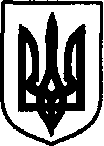 УКРАЇНАДунаєвецька міська рада VII скликанняР І Ш Е Н Н ЯСорок п'ятої сесії23 листопада 2018 р.				Дунаївці 				№25-45/2018рПро припинення договору орендиземельної ділянкиРозглянувши заяву Хіхловського Леоніда Вікторовича про припинення договору оренди земельної ділянки, керуючись пунктом 34 частини 1 статті 26 Закону України «Про місцеве самоврядування в Україні», статтею 31 Закону України «Про оренду землі», враховуючи пропозиції спільних засідань постійних комісій від 20.11.2018 р. та  21.11.2018 р.,міська радаВИРІШИЛА:1. Припинити Хіхловському Леоніду Вікторовичу договір оренди земельної ділянки №299 від 26.06.2008 року2. Внести зміни в земельно-облікову документацію.3. Направити рішення Дунаєвецькому Управлінню ГУ ДФС у Хмельницькій області.4. Контроль за виконанням рішення покласти на заступника міського голови С.Яценка, земельно-архітектурний відділ апарату виконавчого комітету Дунаєвецької міської ради (В.Макогончук) та постійну комісію з питань містобудування, будівництва, агропромислового комплексу, земельних відносин та охорони навколишнього природного середовища (голова комісії С.Кобилянський).Міський голова								В.Заяць